Софийски университет„Св.Климент Охридски”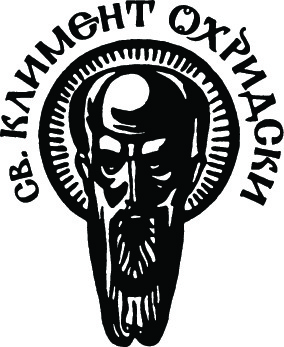 Мобилната работа с юноши в ЕвропаИзготвил:Елия Арсова,3 курс,Социални дейностиф.н:66945Днес в почти всички райони на Земята има деца на улицата.До преди няколко години те бяха смятани-от гледна точка на Европа и на Северна Америка за проблем само на развиващите се държави в Латинска Америка,Африка и Азия.Организацията за помощ на децата към Обединените нации определя предполагаемия брой на децата на улицата по целия свят на около 80 до 100 милиона(UNICEF -Германия 1992).В тази статистика са включени млади хора на възраст до 18 години,за които улицата в най-широк смисъл се е превърнала в основна житейска среда и които не получават съответната защита.Понятието „улица” включва запустели или срутени сгради,респективно жилища.От всичките тези 80 милиона деца,според данни на УНИЦЕФ 40 милиона от тях са само по улиците на градовете в Латинска Америка,другата голяма част се разделя между Азия и Африка и една малка част между САЩ и Европа.Въпреки,че почти в целия свят се говори за „деца на улицата”,няма общо приета дефиниция на този социален проблем.Дългогодишният опит на Мобилната работа с юноши,очертава една дефиниция,която се използва най-вече за ситуацията в Европа.   „Децата на улицата са деца под 18-годишна възраст,чиято среда на живот,за кратък или по-дълъг период от време е улицата.Тези дежа живеят местейки се от едно място на друго и тяхната група от връстници или другите им контакти са на улицата.Официално тези деца живеят или при родителите си или в някоя институция.При това е много характерно,че те имат ограничен контакт или въобще нямат такъв с всичките тези лица,които са отговорни за тях ,като например възрастни,родители,представители на училищата,на институции за подпомагане на юношите и на социалните служби.”  Децата на улицата често търсят отчаян изход в употребата на наркотици,в кражбите,в проституцията,в насилието  и в търговията с наркотици,за да могат да преодолеят преживяното отхвърляне,равнодушие или безскрупулно използване,насилие,изкушение или изолиране.Много деца са принудени да работят тежко,без да получават нищо за труда си.Често чрез тайфите или уличните банди,търсят заместител на семейството,място където могат са избягат от психически	я или емоционалния стрес,система за преживяване,която им гарантира сигурност и защита.Много често са недохранени,в лошо здравословно състояние или гладуват още от раждането си.Липсва им внимание,защита,възпитание и образование и най-вече любов.За много деца и юноши улицата изпълнява едновременно функцията на жилище и месторабота. Мобилната работа с юноши е търсеща и ориентирана към социалната среда и концепцията за консултиране на юноши.Осъществява се в рамките на социалната педагогика и социалната работа,като се работи в група или с индивидуални случаи.Мобилната работа с юноши е насочена към квартала и социалната среда.Нейната цел е да предотврати или да обърне хода на процесите на изолиране на юношите.Днес различаваме две форми на Мобилна работа с юноши:Концепция,ориентирана към работата с общността,която възниква в големите гета и дейност,която е ориентирана по-скоро към отделни части на града или целеви групи в оживените центрове на големите градове.В началото Мобилната работа с юноши започва под формата на работа с общност.Практическата професионална мобилна работа с юноши в Германия е започната от Дяконията на Евангелистката църква през 60-те години на 20 век.Концепцията е взета от Чикагската школа,развита от Shaw u McKay в САЩ през 20-те години.Началото е поставено от Евангелската общност в ЩУТГАРД и от 1967г. концепцията на Мобилната работа с юноши-заимствана от САЩ и адаптирана към проблемите в Германия и се прилага като успешна концепция за практическа социална работа и работа с юноши.Причините за възникването за Мобилната работа с юноши днес,39 години след първите социално-педагогически опити за прохождане в квартала на ЩУТГАРД-Фрайберг,не са много по-различни от тогавашните.Почти във всяка община,във всеки град,винаги става дума за особени юноши,трудни,имащи нужда от внимание или млади хора с деликвентно поведение.Концепцията на мобилната работа е съставена от четири взаимосвързани области:Индивидуална помощ,работа на терен,работа в група и работа с общност.Характерно за Мобилната работа с юноши е,че всичките четири работни области са свързани концептуално една с друга.Индивидуална помощ:В работата с индивидуален случай,първоначално Мобилните социални работници с юноши са отговорни за всички проблеми,които юношите им споделят и ги разглеждат в контекста на ориентираната към ежедневието консултативна дейност.Мобилните социални работници се сблъскват с множество теми в рамките на първия контакт и чак при втората крачка  става ясно,дали да се установи например контакт с институции.В случаите,когато за отделния юноша има други младежи,приятели,клика,банда,които имат много голямо значение за него те трябва да бъдат интегрирани в помощния процес.Предлагането на индивидуална или групова консултация се отнася преди всичко за следните области:семейство,училище,образование,клика,работа и безработица,легална или нелегална употреба на наркотици,регулиране на дългове,сексуалност и др.Работа на терен:Работата на терен като професионален начин на работата води началото си от САЩ.Там в края на 20-те години,най-вече в големите градове,във връзка с покачващата се юношеска престъпност са били разработени съответни социално-педагогически програми.За типични целеви групи на тази отделена от социалните организации помощна форма,която се намира директно на улицата се е смятала youth gang,това е свободно структурирана юношеска улична група,клика или младежка банда.В определена степен социалната работа била преместена и вече се осъществявала на местата,където юношите се срещат или където се събират.Работата на терен е методологична концепция,която от гледна точка на мобилната работа с юноши се нуждае от една страна,от местно и насочено към общността внедряване в социалната среда,а от друга страна трябва да има нещо конкретно,което да предложи на юношите:хора,които да имат време за тях,телефон,за да могат да се свържат с институциите или да питат за работа,чаша кафе и др.Работа с клики:Кликите в тяхната социална структура,са характерни „с равенство в отношението един към друг”.По това се различават от юношеските банди,които има йерархична социална структура на водачи и на водени.Днес има форми на преживяване,при които групата на връстниците,кликата има много голямо значение.Въз основа на растящата индивидуализация и на все повече нарастващата загуба на ориентация на юношите ,днес кликите се описват често като „значими за оцеляването,централни инстанции за социализация”.юношите чувстват групата не само като източник на признание и сигурност,но и като стабилизиращ коректив,когато тяхното поведение не бъде одобрено от кликата.Така кликата е едно социално място,което предлага принадлежност,доверие,статус,ориентация и респект и по този начин се задоволяват основни човешки нужди.Най-вече родителите и представителите на контролиращи социални инстанции често смятат,че кликата може да примамва към отклоняващо се поведение.Мобилната работа с юноши насочва вниманието си върху положителните качества на групата.В тяхното продуктивно многообразие ,кликата може да бъде един силно действащ коректив за отклоняващо се поведение.Работа с общност:Мобилната работа с юноши определя работата с общността като основен свои приоритет.Тя се вдъхновява от американските образци,като например работата на Saul Alinsky и от концепцията за активираща и конфликто-ориентирана работа с общността Gronemeyer.В ориентацията към общността на Мобилната работа с юноши спада и това,че съществуващите на местно ниво предложения се събират на едно място,в общностна мрежа на институциите и се създават необходимите за това комитетни структури,като например работни групи в отделните части на града.ЧРЕЗ присъствието в общността,чрез един кабинет в качеството му на на приемна в квартала се създава предпоставка за създаването на контакт с гражданите.ISMO“International Society for Mobile Youth Work”-основната цел е ориентирана към създаването на проекти и мрежи,ориентирани към средата на живот на деца и юноши в риск.Става дума за мобилизация на съответната местна общност при спазване на Конвенцията на ООН за защита правата на децата и най-вече за събуждане и засилване на обществените граждански сили,които да доведат до продължително,продуктивно и солидарно развитие на децата и юношите в риск.Използвана литература:Проблеми на социалната работа,София,2007